江 汉 大 学研究生学位论文开题报告书姓          名：	许昭平		   		学          号：	171240004123   			专          业：	广播电视					学  位  级  别：	专硕		         	导师姓名及职称：	邓斯博  副教授	      副导师姓名及职称：		      			论  文  工  作起  止  时  间：	2019年——2020年		2019年   09   月  01    日           此表存研究生处，研究生答辩后进入其学籍档案。论文题目或开题方向论文题目或开题方向论文题目：人物纪录片中的叙事手法研究——以纪录片《大调曲艺人》为例学位论文开题报告要求阐述如下几个方面：	毕业创作作品选题的来源、目的和意义：（一）选题的来源：选择将河南南阳大调曲艺人纪录片作为研究题材，首先源于前期多次参与曲艺调研的实践活动，接触非物质文化遗产传承人群，了解非物质文化遗产目前的传承现状。其次，我本人对南阳大调曲子有强烈的兴趣，对大调曲子传承者和爱好者们为曲艺的传承所做的种种努力，充满了尊重和敬意。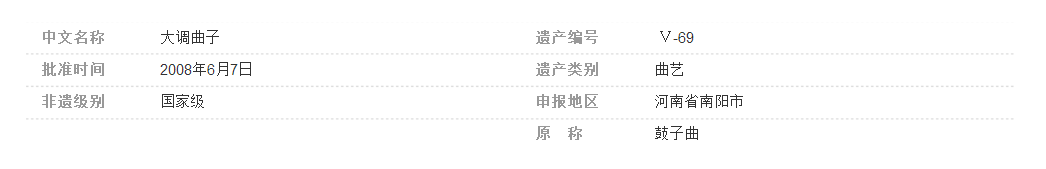  1.1地域来源大调曲子又称鼓子曲是南阳的主要曲种之一。它历史悠久，曲词、曲牌丰富。不仅保存了明清两代相当一部分的俗曲，而且兼有南北小曲，曲牌多达140种。开封、洛阳一带的鼓子曲即因小调曲子的兴盛而渐渐衰落，而南阳一带的鼓子曲不但保留了下来，而且有了新的发展，这就是发展至今的大调曲子。这些宝贵的遗产对研究明清以来的世俗文学，以及地方戏曲，曲艺音乐等都有较高的价值。作为土生土长的南阳人，曾记得儿时街头巷尾、村边、剧院，说唱艺人演奏、演唱大调曲子的景象随处可见。街边小店，夏夜纳凉，冬晚唠叨的人群之间，都能听到艺人和爱好者的表演，成为我儿时不可或缺的一部分。现在科技的发展日新月异，人们的文娱活动空前丰富，大调曲子慢慢的淡出人们的视野,我希望能够追寻着大调曲子在新时代的袅袅余音，记录下当代大调曲子曲的传承现状，追寻其面临的问题，并试着找出解决办法。1.2科研来源在读研期间，我非常荣幸的多次参与曲艺类非物质文化遗产的研究与保护工作，并多次参与曲艺调研的实践活动。2017年03月，我跟随导师和学长到武汉市省说唱团，有幸采访到湖北评书国家级非物质文化遗产传承人何祚欢先生，了解到湖北评书的历史和发展现状。在访谈期间，我被何作欢先生乐活的生活态度吸引，对他为湖北评书的发展和传承所做的努力感到震撼。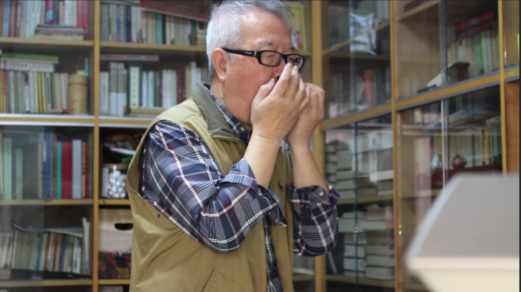 那是我初次接触非遗传承人，并开始了解非物质文化遗产的概念，在实际的拍摄记录过程中体会到非遗传承人对所传承艺术的深情眷恋，认识到他们肩上对非遗文化传承的责任和使命。在此期间，我担任摄影摄像一职，负责采访画面与非遗文化项目表演素材的拍摄采集工作，后期将拍摄的素材整理归档，并辅助剪辑完成视频《我为评书活》的创作。                                        2018年10月，在江汉大学展开了为期两周的“2018非物质文化遗产传承人群（湖北曲艺演员）培训班”的课程，每天上午邀请到一位湖北曲艺非遗传承人，同时也是国家一级演员到江汉大学为湖北曲艺学员授课，这次活动为每位参加培训的曲艺学员打造了一个相互交流学习的好机会，同时也为我的毕业作品创作研究提供了一个很好的选题素材。经过长时间的观察和记录，我发现这些曲艺爱好者在曲艺文化学习的过程中都有着一段特殊的故事。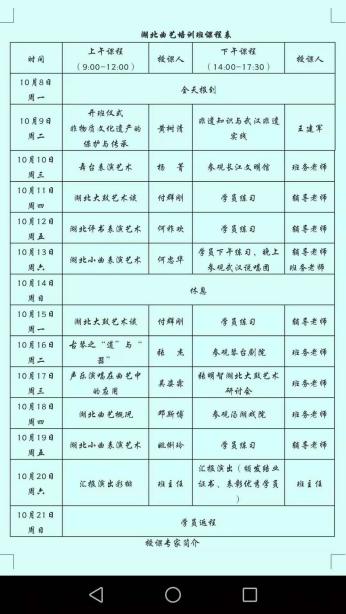 在本次活动中，我是拍摄组的成员之一，主要负责摄影指导工作及日常访问工作，每天收集老师授课的录音和学员听课、练习的照片和视频，并对当天的素材进行整理、分类、归档，为后期的视频创作积累素材，为我这次记录南阳大调曲子曲艺爱好者的生活状态，提供了宝贵的实践经验。《南阳曲艺培训课程表》（二）选题的目的	南阳大调曲子艺人群纪录片就是镜头记录南阳大调曲子曲艺爱好者群的影视作品，其中没有绝对的主角，故事线索也不是单一的，曲艺爱好者作为其中个体化的存在，在现实生活中具体的时间、环境以及在事件发展过程中都能表现出人物的真实行为和心理活动，这为曲艺爱好者群纪录片的创作提供了很真实的素材。选择创作《大调曲子》的目的分以下两个方面：1.从专业技能上说，通过这个选题的创作过程，可以让自己在广播电视这个专业学科实践上有关摄影、摄像、剪辑技能等方面得以完善，也是综合能力的一次提升。2.从理论研究上说，南阳大调曲子曲曲艺爱好者群纪录片《大调曲子》的创作，是用影像记录曲艺文化的方式去实现对传统文化的保护作用，也是利用镜头语言来表现曲艺文化学习和传承过程中的困难，对曲艺文化与纪录片创作相结合的方式提供了实践的经验，并对曲艺爱好者群纪录片的创作进行了有益的探索，该研究也是纪录片理论中很重要的研究课题之一。综合以上，这次选题的创作不仅是对我在广播电视实践能力与拍摄技术上的提升，同时也为曲艺文化传承类影片和人群纪录片的创作提供一定的参考价值。（三）选题的意义实践意义目前，有关曲艺纪录片的创作，最受关注的就是中央电视台纪录频道曾连续播出的大型文献纪录片《曲艺辙痕》，其记录了新中国曲艺的不凡历程，内容中涉及的人物多，编辑资料量大，播出效果很好，除此之外，有关曲艺文化的纪录片就很少有人关注了。该选题的创作内容将对参加培训的不同学员进行采访和跟拍记录,形成文化传承影像资料, 再通过采访对曲艺爱好者群的故事进行叙事记录,这对我国曲艺爱好者群纪录片的拍摄经验和规律的总结有着非常重要的实践意义。同时，通过实践南阳曲艺爱好者群纪录片的创作能够尽可能的唤起中华儿女对中国优秀传统曲艺文化的感悟，激发人们对曲艺文化传承的责任心，为南阳曲艺文化的传承和发展做贡献。理论意义目前，人们对人物纪录片的研究成果颇多且内容涵盖面广，理论研究经验相对丰富，但关于曲艺爱好者群纪录片创作的研究却少之又少，加之国家对非遗文化传承的关注和重视以及媒体对传统文化宣传的作用，让用人群纪录片的创作去表现曲艺文化的课题格外具有理论意义。另外，曲艺学员在高校进行培训,本身就是对南阳传统曲艺文化的一种活态传承形式,用影像的方式进行曲艺爱好者群的纪录,既可以形成曲艺文化传承发展的档案资料，又能为曲艺爱好者群纪录的创作分析方法和总结经验，并形成理论文献，指导今后的实践。二、毕业创作作品选题的国内外现状、发展趋势及存在问题（附主要参考文献）；（一）毕业创作作品选题的发展现状纪录片的发展几经变化，每个阶段对文化、对人物的镜头表现特点都有所不同。以纪录片叙述内容和创作手法的差异为依据来进行划分，可以将纪录片发展过程分为三个阶段，即从 1978 年开始至 1989 年的第一个阶段，从 1990 年到 1999 年的第二个阶段，以及 2000 年至今的第三个阶段。由于时代背景、文化环境与条件的不同，每个阶段纪录片的题材内容、表现对象、叙述重点、创作方法等方面都具有各自的特点，观众的接受心理和需求有所差异，纪录片在表现文化和人物方面发挥的作用也不尽相同。1980 年代的纪录片选取题材内容时多瞩目于中国历史发展进程中出现的众多文化现象与成就，具有宏大的叙述规模和丰富厚重的内容。这一时期的纪录片创作在一些方面不同于之前的阶段，取材内容方面的差异尤为明显。1980 年代之前的纪录片创作大多以时事政治为主，配合政治斗争与社会发展形势的需要，制作配合政治宣传且立场鲜明的纪录片。1980 年代纪录片领域的创作主要选取具有悠久发展历史和厚重积淀的文化地理空间，全面展开与之相关的自然地理与文化现象的介绍。《丝绸之路》、《话说长江》、《话说运河》、《黄河》、《泰山》等纪录片是其中具有代表性的作品，围绕这些文化地理空间在历史长河中不断涌现的文化现象及留存于后世的文化遗产加以介绍，力求全面展现民族文化的发展历史与卓越成就，呈现出宏大的叙述规模与气势。在追求宏大叙述的创作背景下，1980 年代的纪录片注重从整体上展现民族文化状况与群体风貌。纪录片大多概要性地介绍自然地理、文化成就等情况，一般不具体详细地反映某种文化现象、事件和人物。纪录片大多注重表现社会群体，缺少对社会个体的关注。在全景式展现历史文化和社会现实时，没有聚焦于个体进行细致、具体的记录。《话说长江》展现了由众多人物面孔组成的群体形象，而新世纪创作的《再说长江》中将很多社会个体推到观众面前。创作团队寻访了当年在《话说长江》曾被记录下音容笑貌且较短时间呈现的普通人，以他们二十年的人生发展状况为反映重点，勾勒出中国社会在改革开放之后的巨大变化。叙述重点和方式的变化源于观念的变更，两部纪录片时隔二十年创作形态的演变反映了中国纪录片界对于个体和群体关系的认识与把握的变化。1990年代的纪录片大多面向社会现实选取题材内容，注重挖掘和表现存在于现实生活中的民间文化。民间文化是民族文化中的“小传统”，与在社会中占据主流位置的“大传统”一样，都具有重要的地位和价值，而且具有很强的生命力。“原因就在于民间文化和民间信仰，比大传统更具有稳定性。小传统和过去连接得更紧密，传统文化的密码在小传统里埋藏得更深邃。”纪录片创作者在挖掘和表现民间文化时，有的追求质朴自然的纪实风格，有的追求写实与写意的有机融合。那个时期，纪实风格的纪录片创作实现了深入现实生活摄取民族文化现象的记录功能，纪录片的认识价值和现实意义得到很大提升。《望长城》、《德兴坊》、《芝麻酱还得慢慢调》等纪录片都具有较强的纪实风格，真实记录了丰富多样的民间文化形态。从整体上来看，传统文化在现代文化的冲击和影响下，面临生存的困境与发展的颓势。当一些传统文化形态逐渐淡出人们的视野，纪录片创作者以强烈的文化责任感和敏锐的洞察力及时进行捕捉与记录，比如：《山洞里的村庄》、《影人儿》、《戏班》等作品。这些纪录片的创作往往需要付出大量的精力和心血，创作者以执着的精神进行长时间的跟踪拍摄，全面、深入地记录和展现民间文化形态。还有一类纪录片融合了写意与写实风格于一体的形态。《沙与海》、《藏北人家》、《最后的山神》等纪录片是其中的代表作品，均荣获了国内外的高度赞誉和认可。这些纪录片主要反映了不同地域的民间文化现象，关注弱势文化以及普通人的生存状态，具有较强的文化意识和人文情怀。 2000年以后的纪录片开始了新的路径探索与表现手法的创新，不断的尝试与探索丰富了纪录片的叙述形态，也使其对于民族文化的表现更趋广泛和深入。从反映传统民族文化的情况来看，新世纪纪录片的题材类型与取材范围日益拓展。其中《故宫》、《圆明园》、《敦煌》、《茶，一片树叶的故事》、《京剧》、《孔子》等纪录片通过介绍文化符号的发展渊源、历史变迁、面貌形态等多方面的情况，表现深厚的民族文化精神与内涵，通过视听语言的运用表现民族文化的意蕴与追求，并将历史与现实互相映照，从历史文化中发掘可供现实发展借鉴和汲取的精神资源。2011年九集大型电视文献纪录片《曲艺辙痕》正式启动，历时近两年时间，采访了近百位曲艺家、亲历者和当事人，对于传播曲艺的历史、文化、表演特点、名家掌故起到了积极的作用，取得了一定的播出效果。颇受关注并掀起创作热潮的是2012年推出的《舌尖上的中国》让饮食文化类纪录片的创作成为一种现象。此外，新时期还有了一些反映非物质文化遗产的纪录片作品，如《指尖上的传承》，这些纪录片对传统手艺的发展缘起、变化演进、制作技艺及重要特点等方面加以介绍，而且创作者注重反映传统手工艺的具体步骤与环节。从2016年12月份开始，武汉市档案馆联合武汉市文化局非遗处，武汉电视台新闻综合频道《一起回家》栏目，对在汉的70岁以上的非物质文化遗产传承人、工艺美术大师、曲艺大师、老字号传承人进行抢救性口述视频建档，以此记录那些濒临失传的老记忆、老手艺，弘扬工匠精神。并在全国率先推出系列电视专题片《江城非遗坊》。这一类型的纪录片都将作为我的南阳曲艺爱好者群纪录片创作的重点借鉴作品。（二）发展趋势及存在问题纪录片创作能够真实地反映民族文化的多元形态及其现实处境，富于人文思考深度的纪录片还获得了世界范围的认可与欢迎。不过，运用纪实手法能否有效地表现民族文化取决于创作者的素质与能力，创作者应当注重文化积累并提高洞察力和领悟力，避免停留于表面化与浅层次的记录。追求纪实风格以及融写实与写意于一体的纪录片往往缺少生动感人的叙述效果，在大众文化市场中的竞争力相对较弱。相关创作也缺乏宽广的文化视野和严谨求实的创作精神，让纪录片的品质与价值得不到充分地展现，镜头语言的表达不够细致，不能为某一时期的人物生存现状和传统文化留下珍贵的影像。利用文献的查阅及比较分析后发现，曲艺文化正在慢慢的淡出大众的视线，关于它的纪录片创作也存在严重缺乏，而在新媒体发展迅速的今天，广播、电视等媒介应该是曲艺文化宣传的最好途径之一，却并未发挥其作用。所以，面对慢慢消失的传统曲艺文化，和越来越少的，还坚守着传承曲艺文化的南阳曲艺爱好者，都太需要纪录片对其进行传播，呼吁更多的人关注，不要忘记那些在坚守中传承曲艺文化的人群。选择将南阳曲艺文化人群与纪录片创作的结合是为了让文化能够更好地传播，同时，也是为纪录片在题材创作方面找到新的创新点，为今后曲艺爱好者群纪录片的创作提供有价值的借鉴意义。参考文献[1][美]比尔·尼可尔斯.纪录片导论[M].陈犀禾,译.北京：中国电影出版社，2007:53.[2]任远，彭国利.世界纪录片史略[M].北京：中国广播电视出版社,1999.[3]方方.中国纪录片发展史[M].北京：中国戏剧出版社,2003.[4]何苏六.中国电视纪录片史论[M].北京：中国传媒大学出版社,2005.[5]朱麟.对外传播视野下的中华文化元素符号的研究[M].北京：社会科学文献出版社,2014:48.[6]李掖平.中国当代大众文化研究[M].济南：明天出版社,2014:286.[7]周兰.纪录片：影像对历史的传播[M].成都：四川大学出版社,2010.[8]谢晓晶.90 年代中国纪录片导演创作研究[M].北京：中国电影出版社,2009.[9]钟大年.纪录片创作论纲[M].北京：北京广播学院出版社,1997. [10]陶涛.电视纪录片创作[M].北京：中国电影出版社,2004.[11]刘文.用纪录片传播中国文化的正能量[J].中国电视（纪录）,2014.[12]朱建德.人物纪录片故事化创作着力点研究[J].视听,2017.[13]王晓明. 四个维度解析新时期现实题材人物纪录片创作[J].中国记者.2018.06.[14]袁雪.人物纪录片影像叙事的美学[J].西部广播电视. 2016(05).[15]庞洪玮.浅议纪录片如何展现人物的内心世界[J].现代视听.2007(03)[16]刘伦三,江玉海.人物纪录片创作中的积累意识[J].大众文艺.2011(18)[17]李圣勇,韩庭.细节——人物纪录片的重要元素[J].山东视听.2004(09)[18]那斌,张宏伟.电视人物纪录片采访和拍摄过程中的主观介入[J].佳木斯大学社会科学学报.2002(01)[19]祝凯.试论广播电视对传播曲艺艺术传播的影响[J].新闻采编,2017.[20] 刘洁.活态——纪录片中传统文化的存续[J].中国电视,2014(8).[21]熊禄中.电视纪录片同期声的功用[J].青年记者. 2013(08)[22]李峰,贾宝玲.从《舌尖上的中国》分析纪录片的故事化手段[J].戏剧之家.2017(13)[23]张建明.浅谈人物细节在纪录片中的运用技巧[J].新闻传播.2014(08)[24]乔晓光.一个被忽视的活态文化传统[J].南阳美术学院学报,2002(1).[25]朱刚.用镜头“倾听”——谈人物纪录片中镜头语言的运用[J].戏剧丛刊.2013.[26]张同道等.论2010年中国纪录片的文化美学特征及其理论研究[J].中国电视,2011(7).[27] [美]费伊·金斯伯格.对数字时代纪录片的再思考[J].孙红云等译,世界电影,2011(4).[28]宋素丽.叙事心理学视野中的中国纪录片研究（1978-2008）[D].北京：中国传媒大学,2008.[29] 马修伦.影像呈现与重构：新中国纪实影片研究（1949-1976）——以传统文化观念为视角[D].上海：上海大学,2013.[30][美]纳尔逊·格雷本.活态文化：如何保护？为谁保护？[J].张晓萍译,思想战线,2008(3). 三、毕业创作作品的设想、内容和关键问题；（一）对毕业创作作品的设想场景设置上的设想：南阳市市区，胡运荣先生的家中。采访大调曲子国家级非物质文化遗产传承人胡运荣先生，深层次了解大调曲子曲面临的问题。新野市市区，宋广生先生家中及其培训基地。大调曲子曲板头曲省级传承人宋广生，他致力大调曲子曲的发扬，教导众多曲艺爱好者，从中了解大调曲子曲在传承中所遇到的困境。南阳市文化局。采访非遗处工作人员，全面了解政府对大调曲子曲传承所做的指导与帮助。南阳市大调曲子曲爱好者的活动基地。拍摄其学习、练习和互动的画面日常。新野市宋汝桥的家中，主要是进行关于学习曲艺过程中相关问题的采访。大调曲子曲曲友出游的车上，真实记录大调曲子曲曲艺爱好者群的生活状态。西安音乐学院。宋汝桥、宋汝璇就读的大学。目前有年轻的大调曲子曲曲友正读大学，实地采访校园中的大调曲子曲现状，深切观察大调曲子曲在年轻人生活中的状态。曲艺培训基地，贴近观察慕名而来的曲艺爱好者，了解大调曲子曲在初学者心中的魅力。平顶山市。记录平顶山市曲艺文化节，观察大调曲子曲在曲艺中的受众范围以及目前的生存状态。人物的选择上的设想：大调曲子国家级非物质文化遗产传承人胡运荣先生,她作为中国曲艺家协会会员，南阳省曲艺家协会副主席，平顶山市政协常委，将自己的艺术生涯奉献给大调曲子曲，为大调曲子曲的传承与发展做出宝贵的贡献。南阳大调曲子曲板头曲省级传承人宋广生，他致力大调曲子曲的发扬，教导众多曲艺爱好者；宋汝桥，西安音乐学院大一新生，出生在曲艺世家的他从小就耳濡目染，爱上的大调曲子曲，从他身上发掘出大调曲子曲在年轻人生活中的状态。宋汝璇，宋汝桥的姐姐。西安音乐学院应届毕业生，正在准备考研。面临人生的新阶段，自幼相伴的大调曲子曲能否给她带来精神上的慰藉？毕业论文框架设想：一、 绪论 1.1 研究背景 1.2 文献综述 1.3 影像综述 1.4 研究方法 1.5 《大调曲子》选题阐述 二、人物纪录片中的叙事学2.1人物纪录片的概念2.2叙事学概述2.3人物纪录片的叙事理论三、人物纪录片的叙事结构与叙事风格分析 3.1 人物纪录片的叙事结构概述 3.2 叙事结构在《大调曲子》中的运用3.3人物纪录片中的叙事风格概述 3.3.1《大调曲子》中展现坚守传承的时代风格3.3.2《大调曲子》中富有特色的曲艺风格3.3.3《大调曲子》中鲜明的纪实风格人物纪录片的影像叙事与声音叙事分析      4.1人物纪录片中影像叙事概述4.2 影像叙事在《大调曲子》中的应用4.2.1《大调曲子》中的微距镜头4.2.2《大调曲子》中的跟拍镜头 4.2.3《大调曲子》中的延时摄影4.3人物纪录片中声音语言的叙事功能4.4声音叙事在《大调曲子》中的运用4.4.1《大调曲子》中同期声的运用4.4.2《大调曲子》中背景音乐的运用五、 纪录片创作总结 5.1 人物角色的选择决定叙事主体的表达 5.2 还原生活原貌——纪实主义叙事风格 5.3 实践创作反思注 释 参考文献 采访的问题设计：一、传承人基本情况 1.姓名、年龄、性别、民族、职业、受教育情况、宗教信仰、使用语言等？ 2.生长与居住的自然、人文及社会环境？ 3.生长的家庭环境？父母或其他亲属的关系与影响？二、学艺情况1.何时、何地及何原因开始学艺？ 2.在当时，该技艺是否受大家的欢迎？为什么？ 3.哪些人可以学习该项技艺？哪些人不可以学？为什么？4.有哪些相应的行会或社会组织？有哪些规矩或约束？三、传承技艺实践情况  1.相比前人，传承人对该技艺有哪些改造或创新？圈内对此有哪些评价或议论？ 2.传承人何时、何地，因何原因从事或展示该技艺？过去和现在有哪些变化？为什么？ 3.该技艺是否为传承人的主要经济来源？每年投入该项技艺的成本与收入是多少？四、传承教学情况 1.目前有几个徒弟（学生）或者助手？是否为直系亲属或者亲戚？选择他们有哪些原因？他们上门拜师的原因？ 2.在哪里传授技艺？ 3.全日制学习还是业余时间学习？学习时间？   4.有哪些特殊的传授方法？是否收学费？ 5.学生或徒弟能否依靠所学技艺生存？  五、社会认知度或影响力 1.是否有专业人士对该传承人及其技艺进行过调查？有哪些相关的成果？请详细例举。 2.参加过哪些国家级或省市地县级的展演？获奖情况？ 3.哪些相关机构或个人给予了传承人资金、场所或其他物质方面的资助？请详细说明。 4.目前担任或曾经担任过哪些社会职务？ 5.亲友在哪些方面给予传承人支持与关心？ 预期达到的效果：前期主要是拍摄活动的视频素材和大量的人物采访工作，后期在对视频素材进行整理、剪辑、艺术加工，形成南阳曲艺爱好者群纪录片，并在网络上宣传，以期让更多的人了解和认识南阳曲艺文化，进而对传统文化的保护和传承起到一定的影响。（二）创作作品的内容针对多个曲艺爱好者物从其学习的状态、练习的细节、访谈的内容、和其在家乡表演实践资料的收集等多个方面进行曲艺爱好者群纪录片的创作。内容的细节可以展现为不同曲艺曲种艺人对伴奏乐器的使用和练习；采访的内容上，可以了解曲艺爱好者学习坚守曲艺的困难和他们内心的活动。通过整体内容的创作，表现曲艺工作者学习的不易，表现他们对曲艺文化传承发展的责任，体现他们坚持学习曲艺和发展的恒心，把这些深层的故事和曲艺学习中的细节用镜头语言记录下来，形成南阳曲艺爱好者群纪录片，去表达南阳曲艺爱好者对传统文化的执着坚守和愿意学习创新的精神，这也将成为创作作品内容的核心魅力。关键问题选择的对象在镜头前面过于拘谨，表现力不足。有意义的画面地域跨度较大，通勤、住宿成本高。3.曲艺学习培训的环境单一，拍摄场景局限性大。4.整个记录时间仅四个月，时间过于短暂，不利用人群纪录片视频素材的多样化采集。5.选择对象的历史表演资料难以整理齐全。四、毕业创作作品拟采取的创作方法、步骤；（一）毕业创作作品拟采取的创作方法文献调查法：通过搜集、鉴别、分析、整理文献来获取资料，从而全面、正确的了解南阳曲艺爱好者的影视化创作方法和人物纪录片的创作研究。案例分析法：通过观看“行走人物”系列纪录片直接观察人物人物表达的特点，并分析有代表性的文化类纪录片作品，理清其创作手法以及情感表达的创作过程。比较分析法：对比分析人物纪录片与人物纪录片的不同创作手法。归纳总结法：从历史发展角度归纳出人物纪录片的内容结构与人物关系的处理。（二）毕业创作作品拟采取的创作步骤1．搜集和整理曲艺纪录片创作的相关论文、期刊等资料，撰写文献综述。2．网上搜索以曲艺爱好者物或曲艺项目为主体的纪录片，观看并吸纳其创作的优点。3．撰写拍摄计划书，为完善纪录片主题创作，进行采访问题的设计。选择3-4个人进行同类问题访问，保留声音和采访画面。4.做好声音及镜头画面的采集工作，并每日进行整理。拍摄结束后，整理资料，并撰写剪辑策划书。5．根据选题的构思，按照剪辑脚本，进行粗剪、精剪、艺术加工，最后成片。五、毕业创作作品所属性质（艺术创新性、主旋律、实际应用性）；属于主旋律创作，该创作试图从大学生的角度对曲艺爱好者群生存现状进行镜头语言的表达，通过他们在坚守中传承因为国家非常重视传统文化的传承，且媒体宣传对文化传承也起到至关重要的作用。另外，将曲艺文化与纪录片创作相结合也是文化传承中体现艺术创新性的一次有意的实践。 六、毕业创作作品的可行性（进行毕业创作的条件）；1.校内有邓斯博老师在前期拍摄和后期创作方面的细心指导，校外有柳莺的老师给予选题表达的建议和意见。2.在团队的建设上相对完善，有广播电视专业研二的学妹唐影和研一学妹李静宜与我组成团队共同创作，在视频拍摄的过程中各司其职、分工明确。3.具备完整的设备支撑：团队有佳能单反相机三台；三脚架两个；有江大非遗中心和语言中心的录音笔两个；索尼摄像机一台。对拍摄对象的内容和备选人采访的语言及画面进行采集和收录。4.关于曲艺纪录片资料的准备已经完善，并具备选题拍摄的人物及环境。以上内容皆为我毕业创作作品提供了一个曲艺爱好者群纪录片创作的基础。七、毕业创作作品和撰写学位论文工作计划及保证措施。  2019年9月1日——2019年10月1日  构思人群纪录片的结构，完成拍摄的前期准备工作。包括资料的收集，拍摄大纲的修订，对被访人采访主题的确定，团队的建设和器材设备的准备和租借工作。2019年10月8日——2019年10月21日  密切联系拍摄对象，做好前期浅采工作，如有可能实地取景、当面沟通完成选题素材的拍摄任务。      2019年10月22日——2020年2月 1日  根据已有的视频素材进行整理、补充，结合前期构思的纪录片结构，撰写解说词、小组讨论并调整细节，最后完成纪录片的后期剪辑制作，反复修改成型。      2018年 2月 1日——2018年3月15日  分析总结整个纪录片的创作过程，完成相关论文的写作，并往各类影视比赛投送所制作影片，提高社会影响力。八、毕业创作作品预期成果及其可能的创新点1.在拍摄意义上，该作品只专注记录南阳大调曲子曲曲艺爱好者，内容具有强烈的地方性；其次，这些拍摄对象年龄层次分明，能够较为纵向比较大调曲子曲在近几十年中的变化，提高了作品的全面性；其三，此次拍摄弥补了大调曲子曲曲艺纪录片的空白，有助于增强人们的文化自觉，尤其是能够帮助纪录片创作者廓清认识。2.从技术层面上，这是纪录片创作与曲艺文化的创新结合点，并且有来自学校非遗中心的设备支持，让我们有了更多的条件去重新探寻大调曲子曲的源和流，并以曲艺爱好者群纪录片的形式去记录每一个鲜活的曲艺爱好者，反映他们学习和传承曲艺文化的原因和困难所在，利用镜头语言去描述南阳大调曲子曲曲艺爱好者对曲艺文化的热爱和对曲艺传承的坚持和责任，通过对曲艺活态传承纪录片创作的探索与实践,让这种曲艺与纪录片相结合的方式具有更丰满的艺术表现力。3.整个视点的创新，这次创作是以我们当代大学生的角度去看待曲艺文化的传承，也是通过学生的视角看每一位曲艺爱好者在传承文化过程中的点点滴滴，以期让更多的年轻人了解文化传承的不易，从而更加的重视文化的传承。以上便是我创作作品的创新点所在。学位论文开题报告要求阐述如下几个方面：	毕业创作作品选题的来源、目的和意义：（一）选题的来源：选择将河南南阳大调曲艺人纪录片作为研究题材，首先源于前期多次参与曲艺调研的实践活动，接触非物质文化遗产传承人群，了解非物质文化遗产目前的传承现状。其次，我本人对南阳大调曲子有强烈的兴趣，对大调曲子传承者和爱好者们为曲艺的传承所做的种种努力，充满了尊重和敬意。 1.1地域来源大调曲子又称鼓子曲是南阳的主要曲种之一。它历史悠久，曲词、曲牌丰富。不仅保存了明清两代相当一部分的俗曲，而且兼有南北小曲，曲牌多达140种。开封、洛阳一带的鼓子曲即因小调曲子的兴盛而渐渐衰落，而南阳一带的鼓子曲不但保留了下来，而且有了新的发展，这就是发展至今的大调曲子。这些宝贵的遗产对研究明清以来的世俗文学，以及地方戏曲，曲艺音乐等都有较高的价值。作为土生土长的南阳人，曾记得儿时街头巷尾、村边、剧院，说唱艺人演奏、演唱大调曲子的景象随处可见。街边小店，夏夜纳凉，冬晚唠叨的人群之间，都能听到艺人和爱好者的表演，成为我儿时不可或缺的一部分。现在科技的发展日新月异，人们的文娱活动空前丰富，大调曲子慢慢的淡出人们的视野,我希望能够追寻着大调曲子在新时代的袅袅余音，记录下当代大调曲子曲的传承现状，追寻其面临的问题，并试着找出解决办法。1.2科研来源在读研期间，我非常荣幸的多次参与曲艺类非物质文化遗产的研究与保护工作，并多次参与曲艺调研的实践活动。2017年03月，我跟随导师和学长到武汉市省说唱团，有幸采访到湖北评书国家级非物质文化遗产传承人何祚欢先生，了解到湖北评书的历史和发展现状。在访谈期间，我被何作欢先生乐活的生活态度吸引，对他为湖北评书的发展和传承所做的努力感到震撼。那是我初次接触非遗传承人，并开始了解非物质文化遗产的概念，在实际的拍摄记录过程中体会到非遗传承人对所传承艺术的深情眷恋，认识到他们肩上对非遗文化传承的责任和使命。在此期间，我担任摄影摄像一职，负责采访画面与非遗文化项目表演素材的拍摄采集工作，后期将拍摄的素材整理归档，并辅助剪辑完成视频《我为评书活》的创作。                                        2018年10月，在江汉大学展开了为期两周的“2018非物质文化遗产传承人群（湖北曲艺演员）培训班”的课程，每天上午邀请到一位湖北曲艺非遗传承人，同时也是国家一级演员到江汉大学为湖北曲艺学员授课，这次活动为每位参加培训的曲艺学员打造了一个相互交流学习的好机会，同时也为我的毕业作品创作研究提供了一个很好的选题素材。经过长时间的观察和记录，我发现这些曲艺爱好者在曲艺文化学习的过程中都有着一段特殊的故事。在本次活动中，我是拍摄组的成员之一，主要负责摄影指导工作及日常访问工作，每天收集老师授课的录音和学员听课、练习的照片和视频，并对当天的素材进行整理、分类、归档，为后期的视频创作积累素材，为我这次记录南阳大调曲子曲艺爱好者的生活状态，提供了宝贵的实践经验。《南阳曲艺培训课程表》（二）选题的目的	南阳大调曲子艺人群纪录片就是镜头记录南阳大调曲子曲艺爱好者群的影视作品，其中没有绝对的主角，故事线索也不是单一的，曲艺爱好者作为其中个体化的存在，在现实生活中具体的时间、环境以及在事件发展过程中都能表现出人物的真实行为和心理活动，这为曲艺爱好者群纪录片的创作提供了很真实的素材。选择创作《大调曲子》的目的分以下两个方面：1.从专业技能上说，通过这个选题的创作过程，可以让自己在广播电视这个专业学科实践上有关摄影、摄像、剪辑技能等方面得以完善，也是综合能力的一次提升。2.从理论研究上说，南阳大调曲子曲曲艺爱好者群纪录片《大调曲子》的创作，是用影像记录曲艺文化的方式去实现对传统文化的保护作用，也是利用镜头语言来表现曲艺文化学习和传承过程中的困难，对曲艺文化与纪录片创作相结合的方式提供了实践的经验，并对曲艺爱好者群纪录片的创作进行了有益的探索，该研究也是纪录片理论中很重要的研究课题之一。综合以上，这次选题的创作不仅是对我在广播电视实践能力与拍摄技术上的提升，同时也为曲艺文化传承类影片和人群纪录片的创作提供一定的参考价值。（三）选题的意义实践意义目前，有关曲艺纪录片的创作，最受关注的就是中央电视台纪录频道曾连续播出的大型文献纪录片《曲艺辙痕》，其记录了新中国曲艺的不凡历程，内容中涉及的人物多，编辑资料量大，播出效果很好，除此之外，有关曲艺文化的纪录片就很少有人关注了。该选题的创作内容将对参加培训的不同学员进行采访和跟拍记录,形成文化传承影像资料, 再通过采访对曲艺爱好者群的故事进行叙事记录,这对我国曲艺爱好者群纪录片的拍摄经验和规律的总结有着非常重要的实践意义。同时，通过实践南阳曲艺爱好者群纪录片的创作能够尽可能的唤起中华儿女对中国优秀传统曲艺文化的感悟，激发人们对曲艺文化传承的责任心，为南阳曲艺文化的传承和发展做贡献。理论意义目前，人们对人物纪录片的研究成果颇多且内容涵盖面广，理论研究经验相对丰富，但关于曲艺爱好者群纪录片创作的研究却少之又少，加之国家对非遗文化传承的关注和重视以及媒体对传统文化宣传的作用，让用人群纪录片的创作去表现曲艺文化的课题格外具有理论意义。另外，曲艺学员在高校进行培训,本身就是对南阳传统曲艺文化的一种活态传承形式,用影像的方式进行曲艺爱好者群的纪录,既可以形成曲艺文化传承发展的档案资料，又能为曲艺爱好者群纪录的创作分析方法和总结经验，并形成理论文献，指导今后的实践。二、毕业创作作品选题的国内外现状、发展趋势及存在问题（附主要参考文献）；（一）毕业创作作品选题的发展现状纪录片的发展几经变化，每个阶段对文化、对人物的镜头表现特点都有所不同。以纪录片叙述内容和创作手法的差异为依据来进行划分，可以将纪录片发展过程分为三个阶段，即从 1978 年开始至 1989 年的第一个阶段，从 1990 年到 1999 年的第二个阶段，以及 2000 年至今的第三个阶段。由于时代背景、文化环境与条件的不同，每个阶段纪录片的题材内容、表现对象、叙述重点、创作方法等方面都具有各自的特点，观众的接受心理和需求有所差异，纪录片在表现文化和人物方面发挥的作用也不尽相同。1980 年代的纪录片选取题材内容时多瞩目于中国历史发展进程中出现的众多文化现象与成就，具有宏大的叙述规模和丰富厚重的内容。这一时期的纪录片创作在一些方面不同于之前的阶段，取材内容方面的差异尤为明显。1980 年代之前的纪录片创作大多以时事政治为主，配合政治斗争与社会发展形势的需要，制作配合政治宣传且立场鲜明的纪录片。1980 年代纪录片领域的创作主要选取具有悠久发展历史和厚重积淀的文化地理空间，全面展开与之相关的自然地理与文化现象的介绍。《丝绸之路》、《话说长江》、《话说运河》、《黄河》、《泰山》等纪录片是其中具有代表性的作品，围绕这些文化地理空间在历史长河中不断涌现的文化现象及留存于后世的文化遗产加以介绍，力求全面展现民族文化的发展历史与卓越成就，呈现出宏大的叙述规模与气势。在追求宏大叙述的创作背景下，1980 年代的纪录片注重从整体上展现民族文化状况与群体风貌。纪录片大多概要性地介绍自然地理、文化成就等情况，一般不具体详细地反映某种文化现象、事件和人物。纪录片大多注重表现社会群体，缺少对社会个体的关注。在全景式展现历史文化和社会现实时，没有聚焦于个体进行细致、具体的记录。《话说长江》展现了由众多人物面孔组成的群体形象，而新世纪创作的《再说长江》中将很多社会个体推到观众面前。创作团队寻访了当年在《话说长江》曾被记录下音容笑貌且较短时间呈现的普通人，以他们二十年的人生发展状况为反映重点，勾勒出中国社会在改革开放之后的巨大变化。叙述重点和方式的变化源于观念的变更，两部纪录片时隔二十年创作形态的演变反映了中国纪录片界对于个体和群体关系的认识与把握的变化。1990年代的纪录片大多面向社会现实选取题材内容，注重挖掘和表现存在于现实生活中的民间文化。民间文化是民族文化中的“小传统”，与在社会中占据主流位置的“大传统”一样，都具有重要的地位和价值，而且具有很强的生命力。“原因就在于民间文化和民间信仰，比大传统更具有稳定性。小传统和过去连接得更紧密，传统文化的密码在小传统里埋藏得更深邃。”纪录片创作者在挖掘和表现民间文化时，有的追求质朴自然的纪实风格，有的追求写实与写意的有机融合。那个时期，纪实风格的纪录片创作实现了深入现实生活摄取民族文化现象的记录功能，纪录片的认识价值和现实意义得到很大提升。《望长城》、《德兴坊》、《芝麻酱还得慢慢调》等纪录片都具有较强的纪实风格，真实记录了丰富多样的民间文化形态。从整体上来看，传统文化在现代文化的冲击和影响下，面临生存的困境与发展的颓势。当一些传统文化形态逐渐淡出人们的视野，纪录片创作者以强烈的文化责任感和敏锐的洞察力及时进行捕捉与记录，比如：《山洞里的村庄》、《影人儿》、《戏班》等作品。这些纪录片的创作往往需要付出大量的精力和心血，创作者以执着的精神进行长时间的跟踪拍摄，全面、深入地记录和展现民间文化形态。还有一类纪录片融合了写意与写实风格于一体的形态。《沙与海》、《藏北人家》、《最后的山神》等纪录片是其中的代表作品，均荣获了国内外的高度赞誉和认可。这些纪录片主要反映了不同地域的民间文化现象，关注弱势文化以及普通人的生存状态，具有较强的文化意识和人文情怀。 2000年以后的纪录片开始了新的路径探索与表现手法的创新，不断的尝试与探索丰富了纪录片的叙述形态，也使其对于民族文化的表现更趋广泛和深入。从反映传统民族文化的情况来看，新世纪纪录片的题材类型与取材范围日益拓展。其中《故宫》、《圆明园》、《敦煌》、《茶，一片树叶的故事》、《京剧》、《孔子》等纪录片通过介绍文化符号的发展渊源、历史变迁、面貌形态等多方面的情况，表现深厚的民族文化精神与内涵，通过视听语言的运用表现民族文化的意蕴与追求，并将历史与现实互相映照，从历史文化中发掘可供现实发展借鉴和汲取的精神资源。2011年九集大型电视文献纪录片《曲艺辙痕》正式启动，历时近两年时间，采访了近百位曲艺家、亲历者和当事人，对于传播曲艺的历史、文化、表演特点、名家掌故起到了积极的作用，取得了一定的播出效果。颇受关注并掀起创作热潮的是2012年推出的《舌尖上的中国》让饮食文化类纪录片的创作成为一种现象。此外，新时期还有了一些反映非物质文化遗产的纪录片作品，如《指尖上的传承》，这些纪录片对传统手艺的发展缘起、变化演进、制作技艺及重要特点等方面加以介绍，而且创作者注重反映传统手工艺的具体步骤与环节。从2016年12月份开始，武汉市档案馆联合武汉市文化局非遗处，武汉电视台新闻综合频道《一起回家》栏目，对在汉的70岁以上的非物质文化遗产传承人、工艺美术大师、曲艺大师、老字号传承人进行抢救性口述视频建档，以此记录那些濒临失传的老记忆、老手艺，弘扬工匠精神。并在全国率先推出系列电视专题片《江城非遗坊》。这一类型的纪录片都将作为我的南阳曲艺爱好者群纪录片创作的重点借鉴作品。（二）发展趋势及存在问题纪录片创作能够真实地反映民族文化的多元形态及其现实处境，富于人文思考深度的纪录片还获得了世界范围的认可与欢迎。不过，运用纪实手法能否有效地表现民族文化取决于创作者的素质与能力，创作者应当注重文化积累并提高洞察力和领悟力，避免停留于表面化与浅层次的记录。追求纪实风格以及融写实与写意于一体的纪录片往往缺少生动感人的叙述效果，在大众文化市场中的竞争力相对较弱。相关创作也缺乏宽广的文化视野和严谨求实的创作精神，让纪录片的品质与价值得不到充分地展现，镜头语言的表达不够细致，不能为某一时期的人物生存现状和传统文化留下珍贵的影像。利用文献的查阅及比较分析后发现，曲艺文化正在慢慢的淡出大众的视线，关于它的纪录片创作也存在严重缺乏，而在新媒体发展迅速的今天，广播、电视等媒介应该是曲艺文化宣传的最好途径之一，却并未发挥其作用。所以，面对慢慢消失的传统曲艺文化，和越来越少的，还坚守着传承曲艺文化的南阳曲艺爱好者，都太需要纪录片对其进行传播，呼吁更多的人关注，不要忘记那些在坚守中传承曲艺文化的人群。选择将南阳曲艺文化人群与纪录片创作的结合是为了让文化能够更好地传播，同时，也是为纪录片在题材创作方面找到新的创新点，为今后曲艺爱好者群纪录片的创作提供有价值的借鉴意义。参考文献[1][美]比尔·尼可尔斯.纪录片导论[M].陈犀禾,译.北京：中国电影出版社，2007:53.[2]任远，彭国利.世界纪录片史略[M].北京：中国广播电视出版社,1999.[3]方方.中国纪录片发展史[M].北京：中国戏剧出版社,2003.[4]何苏六.中国电视纪录片史论[M].北京：中国传媒大学出版社,2005.[5]朱麟.对外传播视野下的中华文化元素符号的研究[M].北京：社会科学文献出版社,2014:48.[6]李掖平.中国当代大众文化研究[M].济南：明天出版社,2014:286.[7]周兰.纪录片：影像对历史的传播[M].成都：四川大学出版社,2010.[8]谢晓晶.90 年代中国纪录片导演创作研究[M].北京：中国电影出版社,2009.[9]钟大年.纪录片创作论纲[M].北京：北京广播学院出版社,1997. [10]陶涛.电视纪录片创作[M].北京：中国电影出版社,2004.[11]刘文.用纪录片传播中国文化的正能量[J].中国电视（纪录）,2014.[12]朱建德.人物纪录片故事化创作着力点研究[J].视听,2017.[13]王晓明. 四个维度解析新时期现实题材人物纪录片创作[J].中国记者.2018.06.[14]袁雪.人物纪录片影像叙事的美学[J].西部广播电视. 2016(05).[15]庞洪玮.浅议纪录片如何展现人物的内心世界[J].现代视听.2007(03)[16]刘伦三,江玉海.人物纪录片创作中的积累意识[J].大众文艺.2011(18)[17]李圣勇,韩庭.细节——人物纪录片的重要元素[J].山东视听.2004(09)[18]那斌,张宏伟.电视人物纪录片采访和拍摄过程中的主观介入[J].佳木斯大学社会科学学报.2002(01)[19]祝凯.试论广播电视对传播曲艺艺术传播的影响[J].新闻采编,2017.[20] 刘洁.活态——纪录片中传统文化的存续[J].中国电视,2014(8).[21]熊禄中.电视纪录片同期声的功用[J].青年记者. 2013(08)[22]李峰,贾宝玲.从《舌尖上的中国》分析纪录片的故事化手段[J].戏剧之家.2017(13)[23]张建明.浅谈人物细节在纪录片中的运用技巧[J].新闻传播.2014(08)[24]乔晓光.一个被忽视的活态文化传统[J].南阳美术学院学报,2002(1).[25]朱刚.用镜头“倾听”——谈人物纪录片中镜头语言的运用[J].戏剧丛刊.2013.[26]张同道等.论2010年中国纪录片的文化美学特征及其理论研究[J].中国电视,2011(7).[27] [美]费伊·金斯伯格.对数字时代纪录片的再思考[J].孙红云等译,世界电影,2011(4).[28]宋素丽.叙事心理学视野中的中国纪录片研究（1978-2008）[D].北京：中国传媒大学,2008.[29] 马修伦.影像呈现与重构：新中国纪实影片研究（1949-1976）——以传统文化观念为视角[D].上海：上海大学,2013.[30][美]纳尔逊·格雷本.活态文化：如何保护？为谁保护？[J].张晓萍译,思想战线,2008(3). 三、毕业创作作品的设想、内容和关键问题；（一）对毕业创作作品的设想场景设置上的设想：南阳市市区，胡运荣先生的家中。采访大调曲子国家级非物质文化遗产传承人胡运荣先生，深层次了解大调曲子曲面临的问题。新野市市区，宋广生先生家中及其培训基地。大调曲子曲板头曲省级传承人宋广生，他致力大调曲子曲的发扬，教导众多曲艺爱好者，从中了解大调曲子曲在传承中所遇到的困境。南阳市文化局。采访非遗处工作人员，全面了解政府对大调曲子曲传承所做的指导与帮助。南阳市大调曲子曲爱好者的活动基地。拍摄其学习、练习和互动的画面日常。新野市宋汝桥的家中，主要是进行关于学习曲艺过程中相关问题的采访。大调曲子曲曲友出游的车上，真实记录大调曲子曲曲艺爱好者群的生活状态。西安音乐学院。宋汝桥、宋汝璇就读的大学。目前有年轻的大调曲子曲曲友正读大学，实地采访校园中的大调曲子曲现状，深切观察大调曲子曲在年轻人生活中的状态。曲艺培训基地，贴近观察慕名而来的曲艺爱好者，了解大调曲子曲在初学者心中的魅力。平顶山市。记录平顶山市曲艺文化节，观察大调曲子曲在曲艺中的受众范围以及目前的生存状态。人物的选择上的设想：大调曲子国家级非物质文化遗产传承人胡运荣先生,她作为中国曲艺家协会会员，南阳省曲艺家协会副主席，平顶山市政协常委，将自己的艺术生涯奉献给大调曲子曲，为大调曲子曲的传承与发展做出宝贵的贡献。南阳大调曲子曲板头曲省级传承人宋广生，他致力大调曲子曲的发扬，教导众多曲艺爱好者；宋汝桥，西安音乐学院大一新生，出生在曲艺世家的他从小就耳濡目染，爱上的大调曲子曲，从他身上发掘出大调曲子曲在年轻人生活中的状态。宋汝璇，宋汝桥的姐姐。西安音乐学院应届毕业生，正在准备考研。面临人生的新阶段，自幼相伴的大调曲子曲能否给她带来精神上的慰藉？毕业论文框架设想：一、 绪论 1.1 研究背景 1.2 文献综述 1.3 影像综述 1.4 研究方法 1.5 《大调曲子》选题阐述 二、人物纪录片中的叙事学2.1人物纪录片的概念2.2叙事学概述2.3人物纪录片的叙事理论三、人物纪录片的叙事结构与叙事风格分析 3.1 人物纪录片的叙事结构概述 3.2 叙事结构在《大调曲子》中的运用3.3人物纪录片中的叙事风格概述 3.3.1《大调曲子》中展现坚守传承的时代风格3.3.2《大调曲子》中富有特色的曲艺风格3.3.3《大调曲子》中鲜明的纪实风格人物纪录片的影像叙事与声音叙事分析      4.1人物纪录片中影像叙事概述4.2 影像叙事在《大调曲子》中的应用4.2.1《大调曲子》中的微距镜头4.2.2《大调曲子》中的跟拍镜头 4.2.3《大调曲子》中的延时摄影4.3人物纪录片中声音语言的叙事功能4.4声音叙事在《大调曲子》中的运用4.4.1《大调曲子》中同期声的运用4.4.2《大调曲子》中背景音乐的运用五、 纪录片创作总结 5.1 人物角色的选择决定叙事主体的表达 5.2 还原生活原貌——纪实主义叙事风格 5.3 实践创作反思注 释 参考文献 采访的问题设计：一、传承人基本情况 1.姓名、年龄、性别、民族、职业、受教育情况、宗教信仰、使用语言等？ 2.生长与居住的自然、人文及社会环境？ 3.生长的家庭环境？父母或其他亲属的关系与影响？二、学艺情况1.何时、何地及何原因开始学艺？ 2.在当时，该技艺是否受大家的欢迎？为什么？ 3.哪些人可以学习该项技艺？哪些人不可以学？为什么？4.有哪些相应的行会或社会组织？有哪些规矩或约束？三、传承技艺实践情况  1.相比前人，传承人对该技艺有哪些改造或创新？圈内对此有哪些评价或议论？ 2.传承人何时、何地，因何原因从事或展示该技艺？过去和现在有哪些变化？为什么？ 3.该技艺是否为传承人的主要经济来源？每年投入该项技艺的成本与收入是多少？四、传承教学情况 1.目前有几个徒弟（学生）或者助手？是否为直系亲属或者亲戚？选择他们有哪些原因？他们上门拜师的原因？ 2.在哪里传授技艺？ 3.全日制学习还是业余时间学习？学习时间？   4.有哪些特殊的传授方法？是否收学费？ 5.学生或徒弟能否依靠所学技艺生存？  五、社会认知度或影响力 1.是否有专业人士对该传承人及其技艺进行过调查？有哪些相关的成果？请详细例举。 2.参加过哪些国家级或省市地县级的展演？获奖情况？ 3.哪些相关机构或个人给予了传承人资金、场所或其他物质方面的资助？请详细说明。 4.目前担任或曾经担任过哪些社会职务？ 5.亲友在哪些方面给予传承人支持与关心？ 预期达到的效果：前期主要是拍摄活动的视频素材和大量的人物采访工作，后期在对视频素材进行整理、剪辑、艺术加工，形成南阳曲艺爱好者群纪录片，并在网络上宣传，以期让更多的人了解和认识南阳曲艺文化，进而对传统文化的保护和传承起到一定的影响。（二）创作作品的内容针对多个曲艺爱好者物从其学习的状态、练习的细节、访谈的内容、和其在家乡表演实践资料的收集等多个方面进行曲艺爱好者群纪录片的创作。内容的细节可以展现为不同曲艺曲种艺人对伴奏乐器的使用和练习；采访的内容上，可以了解曲艺爱好者学习坚守曲艺的困难和他们内心的活动。通过整体内容的创作，表现曲艺工作者学习的不易，表现他们对曲艺文化传承发展的责任，体现他们坚持学习曲艺和发展的恒心，把这些深层的故事和曲艺学习中的细节用镜头语言记录下来，形成南阳曲艺爱好者群纪录片，去表达南阳曲艺爱好者对传统文化的执着坚守和愿意学习创新的精神，这也将成为创作作品内容的核心魅力。关键问题选择的对象在镜头前面过于拘谨，表现力不足。有意义的画面地域跨度较大，通勤、住宿成本高。3.曲艺学习培训的环境单一，拍摄场景局限性大。4.整个记录时间仅四个月，时间过于短暂，不利用人群纪录片视频素材的多样化采集。5.选择对象的历史表演资料难以整理齐全。四、毕业创作作品拟采取的创作方法、步骤；（一）毕业创作作品拟采取的创作方法文献调查法：通过搜集、鉴别、分析、整理文献来获取资料，从而全面、正确的了解南阳曲艺爱好者的影视化创作方法和人物纪录片的创作研究。案例分析法：通过观看“行走人物”系列纪录片直接观察人物人物表达的特点，并分析有代表性的文化类纪录片作品，理清其创作手法以及情感表达的创作过程。比较分析法：对比分析人物纪录片与人物纪录片的不同创作手法。归纳总结法：从历史发展角度归纳出人物纪录片的内容结构与人物关系的处理。（二）毕业创作作品拟采取的创作步骤1．搜集和整理曲艺纪录片创作的相关论文、期刊等资料，撰写文献综述。2．网上搜索以曲艺爱好者物或曲艺项目为主体的纪录片，观看并吸纳其创作的优点。3．撰写拍摄计划书，为完善纪录片主题创作，进行采访问题的设计。选择3-4个人进行同类问题访问，保留声音和采访画面。4.做好声音及镜头画面的采集工作，并每日进行整理。拍摄结束后，整理资料，并撰写剪辑策划书。5．根据选题的构思，按照剪辑脚本，进行粗剪、精剪、艺术加工，最后成片。五、毕业创作作品所属性质（艺术创新性、主旋律、实际应用性）；属于主旋律创作，该创作试图从大学生的角度对曲艺爱好者群生存现状进行镜头语言的表达，通过他们在坚守中传承因为国家非常重视传统文化的传承，且媒体宣传对文化传承也起到至关重要的作用。另外，将曲艺文化与纪录片创作相结合也是文化传承中体现艺术创新性的一次有意的实践。 六、毕业创作作品的可行性（进行毕业创作的条件）；1.校内有邓斯博老师在前期拍摄和后期创作方面的细心指导，校外有柳莺的老师给予选题表达的建议和意见。2.在团队的建设上相对完善，有广播电视专业研二的学妹唐影和研一学妹李静宜与我组成团队共同创作，在视频拍摄的过程中各司其职、分工明确。3.具备完整的设备支撑：团队有佳能单反相机三台；三脚架两个；有江大非遗中心和语言中心的录音笔两个；索尼摄像机一台。对拍摄对象的内容和备选人采访的语言及画面进行采集和收录。4.关于曲艺纪录片资料的准备已经完善，并具备选题拍摄的人物及环境。以上内容皆为我毕业创作作品提供了一个曲艺爱好者群纪录片创作的基础。七、毕业创作作品和撰写学位论文工作计划及保证措施。  2019年9月1日——2019年10月1日  构思人群纪录片的结构，完成拍摄的前期准备工作。包括资料的收集，拍摄大纲的修订，对被访人采访主题的确定，团队的建设和器材设备的准备和租借工作。2019年10月8日——2019年10月21日  密切联系拍摄对象，做好前期浅采工作，如有可能实地取景、当面沟通完成选题素材的拍摄任务。      2019年10月22日——2020年2月 1日  根据已有的视频素材进行整理、补充，结合前期构思的纪录片结构，撰写解说词、小组讨论并调整细节，最后完成纪录片的后期剪辑制作，反复修改成型。      2018年 2月 1日——2018年3月15日  分析总结整个纪录片的创作过程，完成相关论文的写作，并往各类影视比赛投送所制作影片，提高社会影响力。八、毕业创作作品预期成果及其可能的创新点1.在拍摄意义上，该作品只专注记录南阳大调曲子曲曲艺爱好者，内容具有强烈的地方性；其次，这些拍摄对象年龄层次分明，能够较为纵向比较大调曲子曲在近几十年中的变化，提高了作品的全面性；其三，此次拍摄弥补了大调曲子曲曲艺纪录片的空白，有助于增强人们的文化自觉，尤其是能够帮助纪录片创作者廓清认识。2.从技术层面上，这是纪录片创作与曲艺文化的创新结合点，并且有来自学校非遗中心的设备支持，让我们有了更多的条件去重新探寻大调曲子曲的源和流，并以曲艺爱好者群纪录片的形式去记录每一个鲜活的曲艺爱好者，反映他们学习和传承曲艺文化的原因和困难所在，利用镜头语言去描述南阳大调曲子曲曲艺爱好者对曲艺文化的热爱和对曲艺传承的坚持和责任，通过对曲艺活态传承纪录片创作的探索与实践,让这种曲艺与纪录片相结合的方式具有更丰满的艺术表现力。3.整个视点的创新，这次创作是以我们当代大学生的角度去看待曲艺文化的传承，也是通过学生的视角看每一位曲艺爱好者在传承文化过程中的点点滴滴，以期让更多的年轻人了解文化传承的不易，从而更加的重视文化的传承。以上便是我创作作品的创新点所在。学位论文开题报告要求阐述如下几个方面：	毕业创作作品选题的来源、目的和意义：（一）选题的来源：选择将河南南阳大调曲艺人纪录片作为研究题材，首先源于前期多次参与曲艺调研的实践活动，接触非物质文化遗产传承人群，了解非物质文化遗产目前的传承现状。其次，我本人对南阳大调曲子有强烈的兴趣，对大调曲子传承者和爱好者们为曲艺的传承所做的种种努力，充满了尊重和敬意。 1.1地域来源大调曲子又称鼓子曲是南阳的主要曲种之一。它历史悠久，曲词、曲牌丰富。不仅保存了明清两代相当一部分的俗曲，而且兼有南北小曲，曲牌多达140种。开封、洛阳一带的鼓子曲即因小调曲子的兴盛而渐渐衰落，而南阳一带的鼓子曲不但保留了下来，而且有了新的发展，这就是发展至今的大调曲子。这些宝贵的遗产对研究明清以来的世俗文学，以及地方戏曲，曲艺音乐等都有较高的价值。作为土生土长的南阳人，曾记得儿时街头巷尾、村边、剧院，说唱艺人演奏、演唱大调曲子的景象随处可见。街边小店，夏夜纳凉，冬晚唠叨的人群之间，都能听到艺人和爱好者的表演，成为我儿时不可或缺的一部分。现在科技的发展日新月异，人们的文娱活动空前丰富，大调曲子慢慢的淡出人们的视野,我希望能够追寻着大调曲子在新时代的袅袅余音，记录下当代大调曲子曲的传承现状，追寻其面临的问题，并试着找出解决办法。1.2科研来源在读研期间，我非常荣幸的多次参与曲艺类非物质文化遗产的研究与保护工作，并多次参与曲艺调研的实践活动。2017年03月，我跟随导师和学长到武汉市省说唱团，有幸采访到湖北评书国家级非物质文化遗产传承人何祚欢先生，了解到湖北评书的历史和发展现状。在访谈期间，我被何作欢先生乐活的生活态度吸引，对他为湖北评书的发展和传承所做的努力感到震撼。那是我初次接触非遗传承人，并开始了解非物质文化遗产的概念，在实际的拍摄记录过程中体会到非遗传承人对所传承艺术的深情眷恋，认识到他们肩上对非遗文化传承的责任和使命。在此期间，我担任摄影摄像一职，负责采访画面与非遗文化项目表演素材的拍摄采集工作，后期将拍摄的素材整理归档，并辅助剪辑完成视频《我为评书活》的创作。                                        2018年10月，在江汉大学展开了为期两周的“2018非物质文化遗产传承人群（湖北曲艺演员）培训班”的课程，每天上午邀请到一位湖北曲艺非遗传承人，同时也是国家一级演员到江汉大学为湖北曲艺学员授课，这次活动为每位参加培训的曲艺学员打造了一个相互交流学习的好机会，同时也为我的毕业作品创作研究提供了一个很好的选题素材。经过长时间的观察和记录，我发现这些曲艺爱好者在曲艺文化学习的过程中都有着一段特殊的故事。在本次活动中，我是拍摄组的成员之一，主要负责摄影指导工作及日常访问工作，每天收集老师授课的录音和学员听课、练习的照片和视频，并对当天的素材进行整理、分类、归档，为后期的视频创作积累素材，为我这次记录南阳大调曲子曲艺爱好者的生活状态，提供了宝贵的实践经验。《南阳曲艺培训课程表》（二）选题的目的	南阳大调曲子艺人群纪录片就是镜头记录南阳大调曲子曲艺爱好者群的影视作品，其中没有绝对的主角，故事线索也不是单一的，曲艺爱好者作为其中个体化的存在，在现实生活中具体的时间、环境以及在事件发展过程中都能表现出人物的真实行为和心理活动，这为曲艺爱好者群纪录片的创作提供了很真实的素材。选择创作《大调曲子》的目的分以下两个方面：1.从专业技能上说，通过这个选题的创作过程，可以让自己在广播电视这个专业学科实践上有关摄影、摄像、剪辑技能等方面得以完善，也是综合能力的一次提升。2.从理论研究上说，南阳大调曲子曲曲艺爱好者群纪录片《大调曲子》的创作，是用影像记录曲艺文化的方式去实现对传统文化的保护作用，也是利用镜头语言来表现曲艺文化学习和传承过程中的困难，对曲艺文化与纪录片创作相结合的方式提供了实践的经验，并对曲艺爱好者群纪录片的创作进行了有益的探索，该研究也是纪录片理论中很重要的研究课题之一。综合以上，这次选题的创作不仅是对我在广播电视实践能力与拍摄技术上的提升，同时也为曲艺文化传承类影片和人群纪录片的创作提供一定的参考价值。（三）选题的意义实践意义目前，有关曲艺纪录片的创作，最受关注的就是中央电视台纪录频道曾连续播出的大型文献纪录片《曲艺辙痕》，其记录了新中国曲艺的不凡历程，内容中涉及的人物多，编辑资料量大，播出效果很好，除此之外，有关曲艺文化的纪录片就很少有人关注了。该选题的创作内容将对参加培训的不同学员进行采访和跟拍记录,形成文化传承影像资料, 再通过采访对曲艺爱好者群的故事进行叙事记录,这对我国曲艺爱好者群纪录片的拍摄经验和规律的总结有着非常重要的实践意义。同时，通过实践南阳曲艺爱好者群纪录片的创作能够尽可能的唤起中华儿女对中国优秀传统曲艺文化的感悟，激发人们对曲艺文化传承的责任心，为南阳曲艺文化的传承和发展做贡献。理论意义目前，人们对人物纪录片的研究成果颇多且内容涵盖面广，理论研究经验相对丰富，但关于曲艺爱好者群纪录片创作的研究却少之又少，加之国家对非遗文化传承的关注和重视以及媒体对传统文化宣传的作用，让用人群纪录片的创作去表现曲艺文化的课题格外具有理论意义。另外，曲艺学员在高校进行培训,本身就是对南阳传统曲艺文化的一种活态传承形式,用影像的方式进行曲艺爱好者群的纪录,既可以形成曲艺文化传承发展的档案资料，又能为曲艺爱好者群纪录的创作分析方法和总结经验，并形成理论文献，指导今后的实践。二、毕业创作作品选题的国内外现状、发展趋势及存在问题（附主要参考文献）；（一）毕业创作作品选题的发展现状纪录片的发展几经变化，每个阶段对文化、对人物的镜头表现特点都有所不同。以纪录片叙述内容和创作手法的差异为依据来进行划分，可以将纪录片发展过程分为三个阶段，即从 1978 年开始至 1989 年的第一个阶段，从 1990 年到 1999 年的第二个阶段，以及 2000 年至今的第三个阶段。由于时代背景、文化环境与条件的不同，每个阶段纪录片的题材内容、表现对象、叙述重点、创作方法等方面都具有各自的特点，观众的接受心理和需求有所差异，纪录片在表现文化和人物方面发挥的作用也不尽相同。1980 年代的纪录片选取题材内容时多瞩目于中国历史发展进程中出现的众多文化现象与成就，具有宏大的叙述规模和丰富厚重的内容。这一时期的纪录片创作在一些方面不同于之前的阶段，取材内容方面的差异尤为明显。1980 年代之前的纪录片创作大多以时事政治为主，配合政治斗争与社会发展形势的需要，制作配合政治宣传且立场鲜明的纪录片。1980 年代纪录片领域的创作主要选取具有悠久发展历史和厚重积淀的文化地理空间，全面展开与之相关的自然地理与文化现象的介绍。《丝绸之路》、《话说长江》、《话说运河》、《黄河》、《泰山》等纪录片是其中具有代表性的作品，围绕这些文化地理空间在历史长河中不断涌现的文化现象及留存于后世的文化遗产加以介绍，力求全面展现民族文化的发展历史与卓越成就，呈现出宏大的叙述规模与气势。在追求宏大叙述的创作背景下，1980 年代的纪录片注重从整体上展现民族文化状况与群体风貌。纪录片大多概要性地介绍自然地理、文化成就等情况，一般不具体详细地反映某种文化现象、事件和人物。纪录片大多注重表现社会群体，缺少对社会个体的关注。在全景式展现历史文化和社会现实时，没有聚焦于个体进行细致、具体的记录。《话说长江》展现了由众多人物面孔组成的群体形象，而新世纪创作的《再说长江》中将很多社会个体推到观众面前。创作团队寻访了当年在《话说长江》曾被记录下音容笑貌且较短时间呈现的普通人，以他们二十年的人生发展状况为反映重点，勾勒出中国社会在改革开放之后的巨大变化。叙述重点和方式的变化源于观念的变更，两部纪录片时隔二十年创作形态的演变反映了中国纪录片界对于个体和群体关系的认识与把握的变化。1990年代的纪录片大多面向社会现实选取题材内容，注重挖掘和表现存在于现实生活中的民间文化。民间文化是民族文化中的“小传统”，与在社会中占据主流位置的“大传统”一样，都具有重要的地位和价值，而且具有很强的生命力。“原因就在于民间文化和民间信仰，比大传统更具有稳定性。小传统和过去连接得更紧密，传统文化的密码在小传统里埋藏得更深邃。”纪录片创作者在挖掘和表现民间文化时，有的追求质朴自然的纪实风格，有的追求写实与写意的有机融合。那个时期，纪实风格的纪录片创作实现了深入现实生活摄取民族文化现象的记录功能，纪录片的认识价值和现实意义得到很大提升。《望长城》、《德兴坊》、《芝麻酱还得慢慢调》等纪录片都具有较强的纪实风格，真实记录了丰富多样的民间文化形态。从整体上来看，传统文化在现代文化的冲击和影响下，面临生存的困境与发展的颓势。当一些传统文化形态逐渐淡出人们的视野，纪录片创作者以强烈的文化责任感和敏锐的洞察力及时进行捕捉与记录，比如：《山洞里的村庄》、《影人儿》、《戏班》等作品。这些纪录片的创作往往需要付出大量的精力和心血，创作者以执着的精神进行长时间的跟踪拍摄，全面、深入地记录和展现民间文化形态。还有一类纪录片融合了写意与写实风格于一体的形态。《沙与海》、《藏北人家》、《最后的山神》等纪录片是其中的代表作品，均荣获了国内外的高度赞誉和认可。这些纪录片主要反映了不同地域的民间文化现象，关注弱势文化以及普通人的生存状态，具有较强的文化意识和人文情怀。 2000年以后的纪录片开始了新的路径探索与表现手法的创新，不断的尝试与探索丰富了纪录片的叙述形态，也使其对于民族文化的表现更趋广泛和深入。从反映传统民族文化的情况来看，新世纪纪录片的题材类型与取材范围日益拓展。其中《故宫》、《圆明园》、《敦煌》、《茶，一片树叶的故事》、《京剧》、《孔子》等纪录片通过介绍文化符号的发展渊源、历史变迁、面貌形态等多方面的情况，表现深厚的民族文化精神与内涵，通过视听语言的运用表现民族文化的意蕴与追求，并将历史与现实互相映照，从历史文化中发掘可供现实发展借鉴和汲取的精神资源。2011年九集大型电视文献纪录片《曲艺辙痕》正式启动，历时近两年时间，采访了近百位曲艺家、亲历者和当事人，对于传播曲艺的历史、文化、表演特点、名家掌故起到了积极的作用，取得了一定的播出效果。颇受关注并掀起创作热潮的是2012年推出的《舌尖上的中国》让饮食文化类纪录片的创作成为一种现象。此外，新时期还有了一些反映非物质文化遗产的纪录片作品，如《指尖上的传承》，这些纪录片对传统手艺的发展缘起、变化演进、制作技艺及重要特点等方面加以介绍，而且创作者注重反映传统手工艺的具体步骤与环节。从2016年12月份开始，武汉市档案馆联合武汉市文化局非遗处，武汉电视台新闻综合频道《一起回家》栏目，对在汉的70岁以上的非物质文化遗产传承人、工艺美术大师、曲艺大师、老字号传承人进行抢救性口述视频建档，以此记录那些濒临失传的老记忆、老手艺，弘扬工匠精神。并在全国率先推出系列电视专题片《江城非遗坊》。这一类型的纪录片都将作为我的南阳曲艺爱好者群纪录片创作的重点借鉴作品。（二）发展趋势及存在问题纪录片创作能够真实地反映民族文化的多元形态及其现实处境，富于人文思考深度的纪录片还获得了世界范围的认可与欢迎。不过，运用纪实手法能否有效地表现民族文化取决于创作者的素质与能力，创作者应当注重文化积累并提高洞察力和领悟力，避免停留于表面化与浅层次的记录。追求纪实风格以及融写实与写意于一体的纪录片往往缺少生动感人的叙述效果，在大众文化市场中的竞争力相对较弱。相关创作也缺乏宽广的文化视野和严谨求实的创作精神，让纪录片的品质与价值得不到充分地展现，镜头语言的表达不够细致，不能为某一时期的人物生存现状和传统文化留下珍贵的影像。利用文献的查阅及比较分析后发现，曲艺文化正在慢慢的淡出大众的视线，关于它的纪录片创作也存在严重缺乏，而在新媒体发展迅速的今天，广播、电视等媒介应该是曲艺文化宣传的最好途径之一，却并未发挥其作用。所以，面对慢慢消失的传统曲艺文化，和越来越少的，还坚守着传承曲艺文化的南阳曲艺爱好者，都太需要纪录片对其进行传播，呼吁更多的人关注，不要忘记那些在坚守中传承曲艺文化的人群。选择将南阳曲艺文化人群与纪录片创作的结合是为了让文化能够更好地传播，同时，也是为纪录片在题材创作方面找到新的创新点，为今后曲艺爱好者群纪录片的创作提供有价值的借鉴意义。参考文献[1][美]比尔·尼可尔斯.纪录片导论[M].陈犀禾,译.北京：中国电影出版社，2007:53.[2]任远，彭国利.世界纪录片史略[M].北京：中国广播电视出版社,1999.[3]方方.中国纪录片发展史[M].北京：中国戏剧出版社,2003.[4]何苏六.中国电视纪录片史论[M].北京：中国传媒大学出版社,2005.[5]朱麟.对外传播视野下的中华文化元素符号的研究[M].北京：社会科学文献出版社,2014:48.[6]李掖平.中国当代大众文化研究[M].济南：明天出版社,2014:286.[7]周兰.纪录片：影像对历史的传播[M].成都：四川大学出版社,2010.[8]谢晓晶.90 年代中国纪录片导演创作研究[M].北京：中国电影出版社,2009.[9]钟大年.纪录片创作论纲[M].北京：北京广播学院出版社,1997. [10]陶涛.电视纪录片创作[M].北京：中国电影出版社,2004.[11]刘文.用纪录片传播中国文化的正能量[J].中国电视（纪录）,2014.[12]朱建德.人物纪录片故事化创作着力点研究[J].视听,2017.[13]王晓明. 四个维度解析新时期现实题材人物纪录片创作[J].中国记者.2018.06.[14]袁雪.人物纪录片影像叙事的美学[J].西部广播电视. 2016(05).[15]庞洪玮.浅议纪录片如何展现人物的内心世界[J].现代视听.2007(03)[16]刘伦三,江玉海.人物纪录片创作中的积累意识[J].大众文艺.2011(18)[17]李圣勇,韩庭.细节——人物纪录片的重要元素[J].山东视听.2004(09)[18]那斌,张宏伟.电视人物纪录片采访和拍摄过程中的主观介入[J].佳木斯大学社会科学学报.2002(01)[19]祝凯.试论广播电视对传播曲艺艺术传播的影响[J].新闻采编,2017.[20] 刘洁.活态——纪录片中传统文化的存续[J].中国电视,2014(8).[21]熊禄中.电视纪录片同期声的功用[J].青年记者. 2013(08)[22]李峰,贾宝玲.从《舌尖上的中国》分析纪录片的故事化手段[J].戏剧之家.2017(13)[23]张建明.浅谈人物细节在纪录片中的运用技巧[J].新闻传播.2014(08)[24]乔晓光.一个被忽视的活态文化传统[J].南阳美术学院学报,2002(1).[25]朱刚.用镜头“倾听”——谈人物纪录片中镜头语言的运用[J].戏剧丛刊.2013.[26]张同道等.论2010年中国纪录片的文化美学特征及其理论研究[J].中国电视,2011(7).[27] [美]费伊·金斯伯格.对数字时代纪录片的再思考[J].孙红云等译,世界电影,2011(4).[28]宋素丽.叙事心理学视野中的中国纪录片研究（1978-2008）[D].北京：中国传媒大学,2008.[29] 马修伦.影像呈现与重构：新中国纪实影片研究（1949-1976）——以传统文化观念为视角[D].上海：上海大学,2013.[30][美]纳尔逊·格雷本.活态文化：如何保护？为谁保护？[J].张晓萍译,思想战线,2008(3). 三、毕业创作作品的设想、内容和关键问题；（一）对毕业创作作品的设想场景设置上的设想：南阳市市区，胡运荣先生的家中。采访大调曲子国家级非物质文化遗产传承人胡运荣先生，深层次了解大调曲子曲面临的问题。新野市市区，宋广生先生家中及其培训基地。大调曲子曲板头曲省级传承人宋广生，他致力大调曲子曲的发扬，教导众多曲艺爱好者，从中了解大调曲子曲在传承中所遇到的困境。南阳市文化局。采访非遗处工作人员，全面了解政府对大调曲子曲传承所做的指导与帮助。南阳市大调曲子曲爱好者的活动基地。拍摄其学习、练习和互动的画面日常。新野市宋汝桥的家中，主要是进行关于学习曲艺过程中相关问题的采访。大调曲子曲曲友出游的车上，真实记录大调曲子曲曲艺爱好者群的生活状态。西安音乐学院。宋汝桥、宋汝璇就读的大学。目前有年轻的大调曲子曲曲友正读大学，实地采访校园中的大调曲子曲现状，深切观察大调曲子曲在年轻人生活中的状态。曲艺培训基地，贴近观察慕名而来的曲艺爱好者，了解大调曲子曲在初学者心中的魅力。平顶山市。记录平顶山市曲艺文化节，观察大调曲子曲在曲艺中的受众范围以及目前的生存状态。人物的选择上的设想：大调曲子国家级非物质文化遗产传承人胡运荣先生,她作为中国曲艺家协会会员，南阳省曲艺家协会副主席，平顶山市政协常委，将自己的艺术生涯奉献给大调曲子曲，为大调曲子曲的传承与发展做出宝贵的贡献。南阳大调曲子曲板头曲省级传承人宋广生，他致力大调曲子曲的发扬，教导众多曲艺爱好者；宋汝桥，西安音乐学院大一新生，出生在曲艺世家的他从小就耳濡目染，爱上的大调曲子曲，从他身上发掘出大调曲子曲在年轻人生活中的状态。宋汝璇，宋汝桥的姐姐。西安音乐学院应届毕业生，正在准备考研。面临人生的新阶段，自幼相伴的大调曲子曲能否给她带来精神上的慰藉？毕业论文框架设想：一、 绪论 1.1 研究背景 1.2 文献综述 1.3 影像综述 1.4 研究方法 1.5 《大调曲子》选题阐述 二、人物纪录片中的叙事学2.1人物纪录片的概念2.2叙事学概述2.3人物纪录片的叙事理论三、人物纪录片的叙事结构与叙事风格分析 3.1 人物纪录片的叙事结构概述 3.2 叙事结构在《大调曲子》中的运用3.3人物纪录片中的叙事风格概述 3.3.1《大调曲子》中展现坚守传承的时代风格3.3.2《大调曲子》中富有特色的曲艺风格3.3.3《大调曲子》中鲜明的纪实风格人物纪录片的影像叙事与声音叙事分析      4.1人物纪录片中影像叙事概述4.2 影像叙事在《大调曲子》中的应用4.2.1《大调曲子》中的微距镜头4.2.2《大调曲子》中的跟拍镜头 4.2.3《大调曲子》中的延时摄影4.3人物纪录片中声音语言的叙事功能4.4声音叙事在《大调曲子》中的运用4.4.1《大调曲子》中同期声的运用4.4.2《大调曲子》中背景音乐的运用五、 纪录片创作总结 5.1 人物角色的选择决定叙事主体的表达 5.2 还原生活原貌——纪实主义叙事风格 5.3 实践创作反思注 释 参考文献 采访的问题设计：一、传承人基本情况 1.姓名、年龄、性别、民族、职业、受教育情况、宗教信仰、使用语言等？ 2.生长与居住的自然、人文及社会环境？ 3.生长的家庭环境？父母或其他亲属的关系与影响？二、学艺情况1.何时、何地及何原因开始学艺？ 2.在当时，该技艺是否受大家的欢迎？为什么？ 3.哪些人可以学习该项技艺？哪些人不可以学？为什么？4.有哪些相应的行会或社会组织？有哪些规矩或约束？三、传承技艺实践情况  1.相比前人，传承人对该技艺有哪些改造或创新？圈内对此有哪些评价或议论？ 2.传承人何时、何地，因何原因从事或展示该技艺？过去和现在有哪些变化？为什么？ 3.该技艺是否为传承人的主要经济来源？每年投入该项技艺的成本与收入是多少？四、传承教学情况 1.目前有几个徒弟（学生）或者助手？是否为直系亲属或者亲戚？选择他们有哪些原因？他们上门拜师的原因？ 2.在哪里传授技艺？ 3.全日制学习还是业余时间学习？学习时间？   4.有哪些特殊的传授方法？是否收学费？ 5.学生或徒弟能否依靠所学技艺生存？  五、社会认知度或影响力 1.是否有专业人士对该传承人及其技艺进行过调查？有哪些相关的成果？请详细例举。 2.参加过哪些国家级或省市地县级的展演？获奖情况？ 3.哪些相关机构或个人给予了传承人资金、场所或其他物质方面的资助？请详细说明。 4.目前担任或曾经担任过哪些社会职务？ 5.亲友在哪些方面给予传承人支持与关心？ 预期达到的效果：前期主要是拍摄活动的视频素材和大量的人物采访工作，后期在对视频素材进行整理、剪辑、艺术加工，形成南阳曲艺爱好者群纪录片，并在网络上宣传，以期让更多的人了解和认识南阳曲艺文化，进而对传统文化的保护和传承起到一定的影响。（二）创作作品的内容针对多个曲艺爱好者物从其学习的状态、练习的细节、访谈的内容、和其在家乡表演实践资料的收集等多个方面进行曲艺爱好者群纪录片的创作。内容的细节可以展现为不同曲艺曲种艺人对伴奏乐器的使用和练习；采访的内容上，可以了解曲艺爱好者学习坚守曲艺的困难和他们内心的活动。通过整体内容的创作，表现曲艺工作者学习的不易，表现他们对曲艺文化传承发展的责任，体现他们坚持学习曲艺和发展的恒心，把这些深层的故事和曲艺学习中的细节用镜头语言记录下来，形成南阳曲艺爱好者群纪录片，去表达南阳曲艺爱好者对传统文化的执着坚守和愿意学习创新的精神，这也将成为创作作品内容的核心魅力。关键问题选择的对象在镜头前面过于拘谨，表现力不足。有意义的画面地域跨度较大，通勤、住宿成本高。3.曲艺学习培训的环境单一，拍摄场景局限性大。4.整个记录时间仅四个月，时间过于短暂，不利用人群纪录片视频素材的多样化采集。5.选择对象的历史表演资料难以整理齐全。四、毕业创作作品拟采取的创作方法、步骤；（一）毕业创作作品拟采取的创作方法文献调查法：通过搜集、鉴别、分析、整理文献来获取资料，从而全面、正确的了解南阳曲艺爱好者的影视化创作方法和人物纪录片的创作研究。案例分析法：通过观看“行走人物”系列纪录片直接观察人物人物表达的特点，并分析有代表性的文化类纪录片作品，理清其创作手法以及情感表达的创作过程。比较分析法：对比分析人物纪录片与人物纪录片的不同创作手法。归纳总结法：从历史发展角度归纳出人物纪录片的内容结构与人物关系的处理。（二）毕业创作作品拟采取的创作步骤1．搜集和整理曲艺纪录片创作的相关论文、期刊等资料，撰写文献综述。2．网上搜索以曲艺爱好者物或曲艺项目为主体的纪录片，观看并吸纳其创作的优点。3．撰写拍摄计划书，为完善纪录片主题创作，进行采访问题的设计。选择3-4个人进行同类问题访问，保留声音和采访画面。4.做好声音及镜头画面的采集工作，并每日进行整理。拍摄结束后，整理资料，并撰写剪辑策划书。5．根据选题的构思，按照剪辑脚本，进行粗剪、精剪、艺术加工，最后成片。五、毕业创作作品所属性质（艺术创新性、主旋律、实际应用性）；属于主旋律创作，该创作试图从大学生的角度对曲艺爱好者群生存现状进行镜头语言的表达，通过他们在坚守中传承因为国家非常重视传统文化的传承，且媒体宣传对文化传承也起到至关重要的作用。另外，将曲艺文化与纪录片创作相结合也是文化传承中体现艺术创新性的一次有意的实践。 六、毕业创作作品的可行性（进行毕业创作的条件）；1.校内有邓斯博老师在前期拍摄和后期创作方面的细心指导，校外有柳莺的老师给予选题表达的建议和意见。2.在团队的建设上相对完善，有广播电视专业研二的学妹唐影和研一学妹李静宜与我组成团队共同创作，在视频拍摄的过程中各司其职、分工明确。3.具备完整的设备支撑：团队有佳能单反相机三台；三脚架两个；有江大非遗中心和语言中心的录音笔两个；索尼摄像机一台。对拍摄对象的内容和备选人采访的语言及画面进行采集和收录。4.关于曲艺纪录片资料的准备已经完善，并具备选题拍摄的人物及环境。以上内容皆为我毕业创作作品提供了一个曲艺爱好者群纪录片创作的基础。七、毕业创作作品和撰写学位论文工作计划及保证措施。  2019年9月1日——2019年10月1日  构思人群纪录片的结构，完成拍摄的前期准备工作。包括资料的收集，拍摄大纲的修订，对被访人采访主题的确定，团队的建设和器材设备的准备和租借工作。2019年10月8日——2019年10月21日  密切联系拍摄对象，做好前期浅采工作，如有可能实地取景、当面沟通完成选题素材的拍摄任务。      2019年10月22日——2020年2月 1日  根据已有的视频素材进行整理、补充，结合前期构思的纪录片结构，撰写解说词、小组讨论并调整细节，最后完成纪录片的后期剪辑制作，反复修改成型。      2018年 2月 1日——2018年3月15日  分析总结整个纪录片的创作过程，完成相关论文的写作，并往各类影视比赛投送所制作影片，提高社会影响力。八、毕业创作作品预期成果及其可能的创新点1.在拍摄意义上，该作品只专注记录南阳大调曲子曲曲艺爱好者，内容具有强烈的地方性；其次，这些拍摄对象年龄层次分明，能够较为纵向比较大调曲子曲在近几十年中的变化，提高了作品的全面性；其三，此次拍摄弥补了大调曲子曲曲艺纪录片的空白，有助于增强人们的文化自觉，尤其是能够帮助纪录片创作者廓清认识。2.从技术层面上，这是纪录片创作与曲艺文化的创新结合点，并且有来自学校非遗中心的设备支持，让我们有了更多的条件去重新探寻大调曲子曲的源和流，并以曲艺爱好者群纪录片的形式去记录每一个鲜活的曲艺爱好者，反映他们学习和传承曲艺文化的原因和困难所在，利用镜头语言去描述南阳大调曲子曲曲艺爱好者对曲艺文化的热爱和对曲艺传承的坚持和责任，通过对曲艺活态传承纪录片创作的探索与实践,让这种曲艺与纪录片相结合的方式具有更丰满的艺术表现力。3.整个视点的创新，这次创作是以我们当代大学生的角度去看待曲艺文化的传承，也是通过学生的视角看每一位曲艺爱好者在传承文化过程中的点点滴滴，以期让更多的年轻人了解文化传承的不易，从而更加的重视文化的传承。以上便是我创作作品的创新点所在。指导教师意见                                                  导师签名：                   年      月      日                                                  导师签名：                   年      月      日二级学科负责人意见  二级学科负责人签名：                   年      月      日  二级学科负责人签名：                   年      月      日